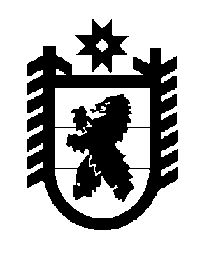 Российская Федерация Республика Карелия    ПРАВИТЕЛЬСТВО РЕСПУБЛИКИ КАРЕЛИЯРАСПОРЯЖЕНИЕот  20 ноября 2014 года № 722р-Пг. Петрозаводск Внести в пункт 3 распоряжения Правительства Республики Карелия от 15 июля 2014 года № 443р-П изменение, изложив его в следующей редакции:«3. Показатели включаются в государственные программы Республики Карелия либо устанавливаются распоряжениями Правительства Республики Карелия.».           ГлаваРеспублики  Карелия                                                             А.П. Худилайнен